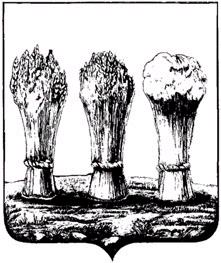 О внесении изменений в постановление администрации города Пензы от 10.10.2014 №1179 «Об утверждении муниципальной программы «Развитие территорий, социальной и инженерной инфраструктуры в городе Пензе на 2015-2018 годы»В соответствии с Бюджетным кодексом Российской Федерации, постановлением Правительства РФ от 20.06.2013 N 518 «О Программе подготовки к проведению в 2018 году в Российской Федерации чемпионата мира по футболу», постановлением администрации города Пензы от 19.12.2013 №1527 «Об утверждении порядка разработки, реализации и оценки эффективности муниципальных программ города Пензы» и, руководствуясь статьей 33 Устава города Пензы, Администрация города Пензы постановляет:         1.Внести в приложение к постановлению администрации города Пензы от 10.10.2014 №1179 «Об утверждении муниципальной программы «Развитие территорий, социальной и инженерной инфраструктуры в городе Пензе на 2015-2017 годы» (далее – Программа) следующие изменения:        1.1. Пункт «Объемы бюджетных ассигнований программы» в паспорте Программы изложить в следующей редакции: «»; 1.2. В подразделе 10.1. раздела 10 «Характеристика подпрограмм муниципальной программы» Программы внести следующие изменения:1.2.1. Пункт  «Объем  и источники финансирования подпрограммы» паспорта Подпрограммы 1 изложить в следующей редакции: «        »;1.2.2. Пункт 10.1.7. «Объем финансовых ресурсов, необходимых для реализации подпрограммы» изложить в следующей редакции:«10.1.7. Объем финансовых ресурсов, необходимых для реализации подпрограммыОбщий объем финансирования подпрограммы – 1 352 350,98287 тыс. руб. Из них по бюджетам: бюджет города Пензы – 977 050,77775 тыс. руб., бюджет Пензенской области – 272 782,50112 тыс. руб., федеральный бюджет – 102 517,704 тыс. руб. В том числе по годам: 2015 год – 470 342,42887 тыс. руб. (в том числе 258 198,61775 тыс. руб. – бюджет города Пензы, 148 749,81112 тыс. руб. – бюджет Пензенской области, 63 394,00 тыс. руб. – федеральный бюджет), 2016 год – 303 308,975 тыс. руб. (в том числе 190 371,07 тыс. руб. – бюджет города Пензы, 112 937,905 тыс. руб. – бюджет Пензенской области), 2017 год – 475 253,179 тыс. руб. (в том числе 425 034,69 тыс. руб. – бюджет города Пензы, 11 094,785 тыс. руб. – бюджет Пензенской области , 39 123,704 т ыс. руб. – федеральный бюджет). 2018 год – 103 446,40 тыс. руб. (в том числе 103 446,40 тыс. руб. – бюджет города Пензы).».1.3. В подразделе 10.3. раздела 10 «Характеристика подпрограмм муниципальной программы» Программы внести следующие изменения:1.3.1. Пункт  «Объем и источники финансирования подпрограммы» паспорта Подпрограммы 3 пункта 10.3.1. изложить в следующей редакции: «        »;  1.3.2. Пункт 10.3.7. «Объем финансовых ресурсов, необходимых для реализации подпрограммы» изложить в следующей редакции:«10.3.7. Объем финансовых ресурсов, необходимых для реализации подпрограммыОбщий объем финансирования подпрограммы – 162 126,58 тыс. руб. (средства бюджета города Пензы).В том числе по годам:2015 год – 36 845,57 тыс. руб.,2016 год – 37 390,91 тыс. руб.,2017 год – 46 784,9 тыс. руб.,2018 год – 41 105,2 тыс. руб.1.4. Приложение 2 к Программе изложить в редакции согласно приложению 1 к настоящему постановлению.         1.5. Приложение 3 к Программе изложить в редакции согласно приложению 2 к настоящему постановлению.         1.6. Приложение 5 к Программе изложить в редакции согласно приложению 3 к настоящему постановлению.         1.7. Приложение 9 к Программе изложить в редакции согласно приложению 4 к настоящему постановлению.2. Признать утратившими силу:2.1.  Пункты 1.1.,  1.2.1., 1.2.2., 1.5., 1.6., 1.7., 1.9.,    и приложения 2,3,4,6  Постановления администрации города Пензы от 26.02.2016 № 251/2 «О внесении изменений в постановление администрации города Пензы от 10.10.2014 №1179 «Об утверждении муниципальной программы «Развитие территорий, социальной и инженерной инфраструктуры в городе Пензе на 2015-2018 годы».2.2. Пункты 1.3.1., 1.3.2.  Постановления администрации города Пензы от 24.02.2016 № 238/3 «О внесении изменений в постановление администрации города Пензы от 10.10.2014 №1179 «Об утверждении муниципальной программы «Развитие территорий, социальной и инженерной инфраструктуры в городе Пензе на 2015-2018 годы».3. Настоящее постановление действует в части, не противоречащей решению Пензенской городской Думы о бюджете города Пензы.         4. Опубликовать настоящее постановление в средстве массовой информации, определенном для официального опубликования муниципальных правовых актов администрации города Пензы,  и разместить на официальном сайте администрации города Пензы в информационно-телекоммуникационной сети «Интернет».5. Контроль за выполнением настоящего постановления возложить на заместителя главы администрации города по земельным и градостроительным вопросам.Глава администрации города                                          В.Н. КувайцевОбъемы бюджетных ассигнований программыОбщий объем финансирования программы – 2 407 833,89687 тыс. руб. Из них по бюджетам: бюджет города Пензы – 2 008 076,62775 тыс. руб.,бюджет Пензенской области – 280 239,56512 тыс. руб.,федеральный бюджет – 119 517,704 тыс. руб.В том числе по годам:2015 год –652 988,752287 тыс. руб.(в том числе 416 387,87775 тыс. руб. – бюджет города Пензы, 156 206,87512 тыс. руб. – бюджет Пензенской области,80 394,0 тыс. руб. – федеральный бюджет),2016 год – 398 228,415 тыс. руб. (в том числе                      285 290,51 тыс. руб. – бюджет города Пензы,            112 937,905  тыс. руб. – бюджет Пензенской области),2017 год – 759 581,849 тыс. руб. (в том числе                    709 363,36  тыс. руб. – бюджет города Пензы, 11 094,785 тыс. руб. – бюджет Пензенской области , 39 123,704 тыс. руб. – федеральный бюджет),2018 год – 597 034,88 тыс. руб. (в том числе 577 034,88 тыс. руб. – бюджет города Пензы).Объем и источники финансирования подпрограммыОбщий объем финансирования подпрограммы –                 1 352 350,98287 тыс. руб. Из них по бюджетам: бюджет города Пензы – 977 050,77775 тыс. руб.,бюджет Пензенской области – 272 782,50112 тыс. руб.,федеральный бюджет – 102 517,704 тыс. руб.В том числе по годам:2015 год – 470 342,42887 тыс. руб. (в том числе 258 198,61775 тыс. руб. – бюджет города Пензы, 148 749,81112 тыс. руб. – бюджет Пензенской области, 63 394,00 тыс. руб. – федеральный бюджет),2016 год – 303 308,975 тыс. руб. (в том числе 190 371,07 тыс. руб. – бюджет города Пензы, 112 937,905 тыс. руб. – бюджет Пензенской области),2017 год – 475 253,179 тыс. руб. (в том числе 425 034,69 тыс. руб. – бюджет города Пензы, 11 094,785 тыс. руб. – бюджет Пензенской области , 39 123,704 т ыс. руб. – федеральный бюджет).2018 год – 103 446,40 тыс. руб. (в том числе 103 446,40 тыс. руб. – бюджет города Пензы).Объем и источники финансирования подпрограммыОбщий объем финансирования подпрограммы – 162 126,58 тыс. руб. (средства бюджета города Пензы).В том числе по годам:2015 год – 36 845,57 тыс. руб.,2016 год – 37 390,91 тыс. руб.,2017 год – 46 784,9 тыс. руб.,2018 год – 41 105,2 тыс. руб.